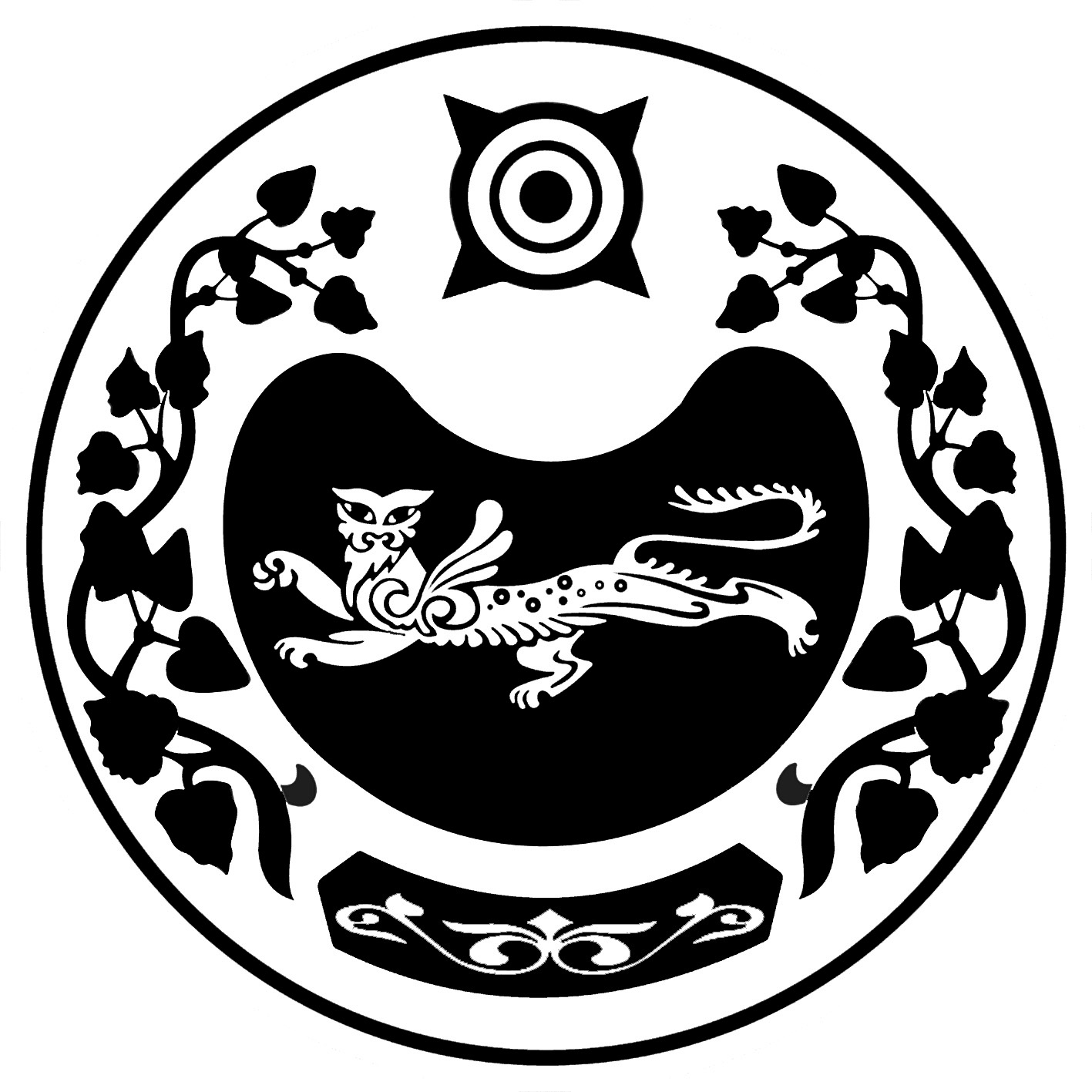 ПОСТАНОВЛЕНИЕ     от 15.09.2021г.                                                                                                                № 147 -паал СапоговО создании комиссии на территорииСапоговского  сельсовета по проведениюпроверки оценки готовности  к отопительному сезону 2021 – 2022 гг.         В соответствии с пунктом 4 статьи 6 Федерального закона № 190-ФЗ от 27.07.2010г. «О теплоснабжении», руководствуясь правилами оценки готовности к отопительному периоду, утвержденными министерством энергетики Российской Федерации от 12 марта 2013 года № 103, администрация  Сапоговского сельсовета ПОСТАНОВЛЯЕТ:    1. Создать комиссию на территории Сапоговского сельсовета по проведению проверки оценки готовности  к отопительному сезону 2021-2022 гг. согласно приложению № 1.    2. Утвердить график проведения проверок оценки готовности  водяных отопительных систем (контуров) и индивидуальных тепловых пунктов (малых) котельных администрации Сапоговского сельсовета и подведомственных учреждений согласно приложению  № 2.  3. Считать утратившему силу постановление № 122/1-п от 25.08.2020 г. «О создании комиссии на территории Сапоговского  сельсовета по проведению проверки оценки готовности   к отопительному сезону 2020 – 2021 гг.»    4. Настоящее постановление вступает в силу со дня его опубликования (обнародования)  на официальном сайте администрации  Сапоговского сельсовета в сети интернет.  5.  Контроль за исполнением данного постановления оставляю за собой.Глава Сапоговского сельсовета                                                  Лапина Е.М..Приложение № 1к постановлениюадминистрации  Сапоговского сельсоветаот 15.09.2021  № 147-пСостав комиссии по проведению проверки оценки готовности   к отопительному сезону 2021-2022 гг.Председатель комиссии:Лапина Екатерина Михайловна  –  Глава Сапоговского сельсоветаЧлены комиссии:1. Толокнова Татьяна Владимировна – директор МКУК «Сапоговский СДК»2. Позднякова Людмила Викторовна – методист  МКУК «Сапоговский СДК» филиал клуб  п.Ташеба3. Толокнов Дмитрий Викторович – специалист 1 категории администрации Сапоговского сельсовета4.Ткаченко Людмила Ивановна – специалист ВУР  администрации Сапоговского сельсоветаПриложение № 2к постановлениюадминистрации  Сапоговского сельсоветаот 15.09.2021  № 147-пГрафик проведения проверок оценки готовности к отопительному сезону 2021-2022 гг.РОССИЯ ФЕДЕРАЦИЯЗЫХАКАС РЕСПУБЛИКАЗЫАFБАН ПИЛТIPI АЙМААСАПОГОВ  ААЛУСТАF - ПАСТААРОССИЙСКАЯ ФЕДЕРАЦИЯРЕСПУБЛИКА ХАКАСИЯУСТЬ-АБАКАНСКИЙ РАЙОНАДМИНИСТРАЦИЯСАПОГОВСКОГО СЕЛЬСОВЕТА№ п/пОбъекты, подлежащие проверкеДата проведенияпроверкиМесто нахождение1.Здание Администрации Сапоговского сельсовета, индивидуальный тепловой пункт (малая котельная).28.09.2021г.аал Сапогов, ул. Юбилейная дом 1 А2.Здание МКУК «Сапоговский СДК», индивидуальный тепловой пункт (малая котельная).28.09.2021г.аал Сапогов, ул. Майская, 353.Здание МКУК «Сапоговский СДК» филиал клуб  п. Ташеба, индивидуальный  тепловой пункт (малая котельная).28.09.2021г.п. Ташеба, ул. Вокзальная, 2